ESCUELA SUPERIOR POLITECNICA DEL LITORAL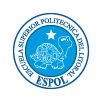 Facultad de Ingeniería en Electricidad y Computación “Diseño e Implementación de un Sistema de Gestión Telefónica Automática para Negocios Hoteleros”INFORME DE MATERIA DE GRADUACIÓNPrevia a la obtención del Título de:INGENIERO EN TELEMÁTICAPresentada por:LENIN ISAÍAS ESCOBAR MENDOZAFREDDY JAVIER GARNICA ARROBAGUAYAQUIL-ECUADORAÑO2011CAPÍTULO 1ANTECEDENTES Y JUSTIFICACIÓNCAPITULO 2ASTERISK Y PROTOCOLO SIPCAPITULO	3IMPLEMENTACIONCAPITULO 4FUNCIONAMIENTO Y PRUEBASESCUELA SUPERIOR POLITECNICA DEL LITORALFacultad de Ingeniería en Electricidad y Computación “Diseño e Implementación de un Sistema de Gestión Telefónica Automática para Negocios Hoteleros”INFORME DE MATERIA DE GRADUACIÓNPrevia a la obtención del Título de:INGENIERO EN TELEMÁTICAPresentada por:LENIN ISAÍAS ESCOBAR MENDOZAFREDDY JAVIER GARNICA ARROBAGUAYAQUIL-ECUADORAÑO2011